Board Meeting MinutesJune 5, 2018OpeningThe regular board meeting of the Linn County Master Gardeners was called to order at 1:00PresentBetty Goergen, PresidentRanee Webb, Past PresidentPam Nelson, 2nd Vice PresidentBrenda Winslow, SecretaryAnn Capps, TreasurerNancy Hammond, Member at LargeAnn Kinkley, Member at LargeCarolyn Larime, Member at LargeKarin Magnuson, Member at LargeJanice Gregg, OMGA RepresentativeBrooke Edmunds, Extension HorticultureElizabeth Records, Master Gardener Program AssistantDavid Krieger, Demo Garden CoordinatorSusan MortonRita RussellMary NoelKelly MullerApproval of MinutesMay minutes were approved as writtenhttp://extension.oregonstate.edu/linn/lcmga-board-meeting-minutes is the website where all the minutes can be seen.Treasurer Report-Ann CappsAnn handed out the budget sheet.  Income for the month $498.00Expenses for the month $990.00Checkbook balance as of June 5th, 2018 is $15,544.82She will be paying $369.00 for the liability insurance this week. Extension Update-Brooke EdmundsBrooke introduced Elizabeth Records, our new Master Gardener Program Assistant who is replacing Pami.  Elizabeth is working in both Linn and Benton counties and her schedule will be coming out soon.  All present at the meeting introduced themselves and their involvement.Last Week the Master Gardener website was revamped state wide.  Each county still has their information but it is in a new place.  Contact Brooke or Elizabeth if you need help finding things.  They also changed the recording hours page but the links to it remain the same.  The local website is now listed under events on the page.New Project Proposal-Nancy HammondA LCMGA talk was with Molly, who came and talked about the talking waters project. Nancy Hammond met with Molly and Joe Deardorf to look at possible places for planting milkweed.  Joe has access to high school students who would do a lot of the work.  They are planning for a project at talking waters next fall planting plugs, rhizomes and seeds to aid the Monarch butterfly migration by establishing a monarch butterfly habitat.  As a master gardener project they would possibly need funds for signage.  Nancy was asking for the board to OK the project.  The project was approved. We will know more about what funding needs are once it gets going.  Demo Garden-Ranee Webb, Dave KriegerWhile digging in the demo garden an electrical line was inadvertently cut.  It has been a time consuming project for Dave to fix it.  Dave's next major project is to finish the irrigation system which is partially installed. People are hand watering until the system is completed. Vandals hit the demo garden and quite a few items were stolen.  The fairy garden was destroyed. There was a lot of damage.  Three of the Plexiglas windows for the announcement boards were broken. The garden is being locked at night by a security guard from the hotel and then unlocked in the morning for now while the investigation continues.  Ranee are looking into security cameras.Kids Gardening Update: Betty GeorgenBetty is working on a list of master gardeners interested in working with the kids gardens.  Janice Gregg will comprise an email list to coordinate those people.  The community garden has a designated garden bed for kids.  Planning is going to start now for the fall. Garden Tour-Betty GeorgenGarden Tour is Saturday, June 16th with pre-tour on Saturday, June 9th. Betty will be gone for the pre-tour but will be here for tour day.  Tickets are finished and are being dispersed.  The tour is running under budget this year and they have more than enough people helping.  The gardens are listed on the ticket but Karen has made a separate, larger map of all the gardens that will be at each location for pick up also.  Tom's garden center will have tickets and maps as well.  The Democrat Herald is running 2 adds and also listing it on the community bulletin board.  One of the photographers and writer Jennifer Moody from Democrat Herald toured a garden today for the article.OMGA Report- Janice GreggThe Oregon Master Gardeners Association had their meeting in Douglas County.  The theme of the meeting was on demo gardens and they toured the Douglas County demo garden. They have an ongoing lease with the parks system for their garden.  There was discussion of public access and the issue of keeping a garden open for the public while dealing with vandalism, a timely subject for our own garden.  For more info on the meeting you can contact Janice.  Fred Meyer and Amazon each have community rewards that are linked to peoples Fred Meyer card or Amazon account. If a person is registered when they purchase items then the master gardeners get a small rewards check.  It can be set up for all county extensions as a small fundraiser.  Contact Janice for more information.OMGA is going to be looking at the hour requirements for new master gardeners. Some counties only require 40 hours of service and others require over 70 hours.   They are wanting to average out the requirements for certification state wide.  They will also be looking at current master gardeners hours in an effort to make requirements more uniform amongst the counties.  There are new badges coming out for all the new trainees.  They will be getting newly designed logos.  G2 conference (formerly Mini-college) is July 12-14 at Linfield college this year.  There are 7 scholarships available at a first come, first serve  basis through OMGA.  G2 is open to the public, not just Master Gardeners. Linn County Master Gardeners sent $250 for the silent auction in lieu of an auction item.  It was discovered that an auction item, valued at $350 had been donated and is being stored at Ann Kinkley's house. Since the money has already been sent to OMGA it was decided that the item, a bee hive will be used at the Bee Event next year as a raffle item.  A used bee dome is being sent as advertisement to G2 for the Bee Event.LCMGA has $300 for scholarship money for G2 also.  Contact the extension office to apply and it will be discussed at the July board meeting.  The money will be a reimbursement because the registration is due before then.  With that $300 there will be awarded 4 scholarships for $75 each. The two awards winners Carolyn Larime, Master Gardener of the Year and Pam Nelson, Behind the Scenes Award  will also have their registration and dinner fee paid for if they can attend because they will be honored winners, recognized at the dinner.Upcoming Eventsno reportMeeting  Adjourned at 2:05Respectfully submitted by Brenda Winslow, Secretary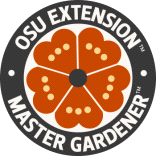 